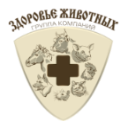 Бланк заказаиндикаторных дисков для определения чувствительности микроорганизмов к антимикробным препаратам для собак и кошекотправить на эл.адрес: animal.health.77@gmail.comНазвание организации: Адрес: Контактное лицо: Телефон: Электронный адрес: Однокомпонентные антимикробные препаратыМногокомпонентные (комплексные) антибактериальные антимикробные препаратыТорговое название препаратов ПроизводительДействующее веществоПотребность, кол-во флаконовАмоксисанApi-Sanамоксициллина тригидрат 20 мкгАмоксициллин 150НИТА-ФАРМамоксициллина тригидрат 20 мкгЛевовиринПромветсервисэнрофлоксацин 5 мкгФтормакс Промветсервисэнрофлоксацин 5 мкгТорговое название препаратов ПроизводительДействующее веществоПотребность, кол-во флаконовВирусидПромветсервисэнрофлоксацин 5 мкгВирусидПромветсервистриметоприм 5 мкгГентамApi-Sanгентамицин 10 мкгГентамApi-Sanамоксициллина тригидрат 20 мкгСульфетрисанApi-Sanтриметоприм 1,25 мкг и сульфадиметоксин 23,75 мкгСульфетрисанApi-Sanэритромицин 15 мкг